Unit 6 Lesson 9: Looking for Associations1 Notice and Wonder: Bar Association (Warm up)Student Task StatementWhat do you notice? What do you wonder?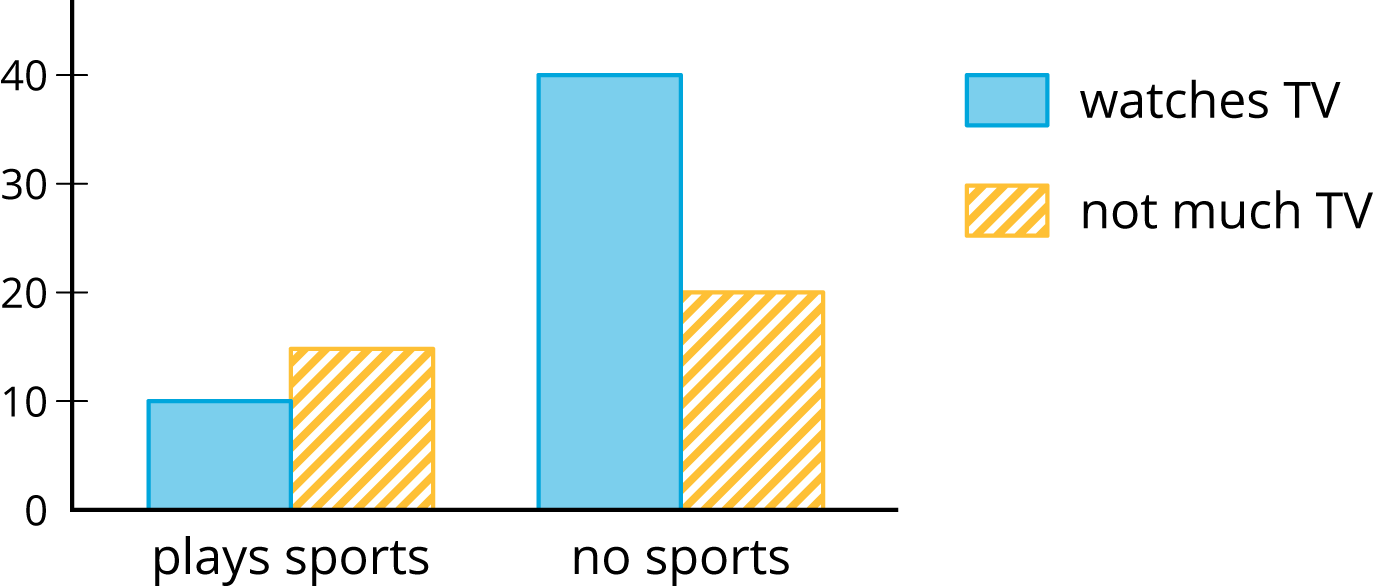 2 Card Sort: Matching RepresentationsImages for Launch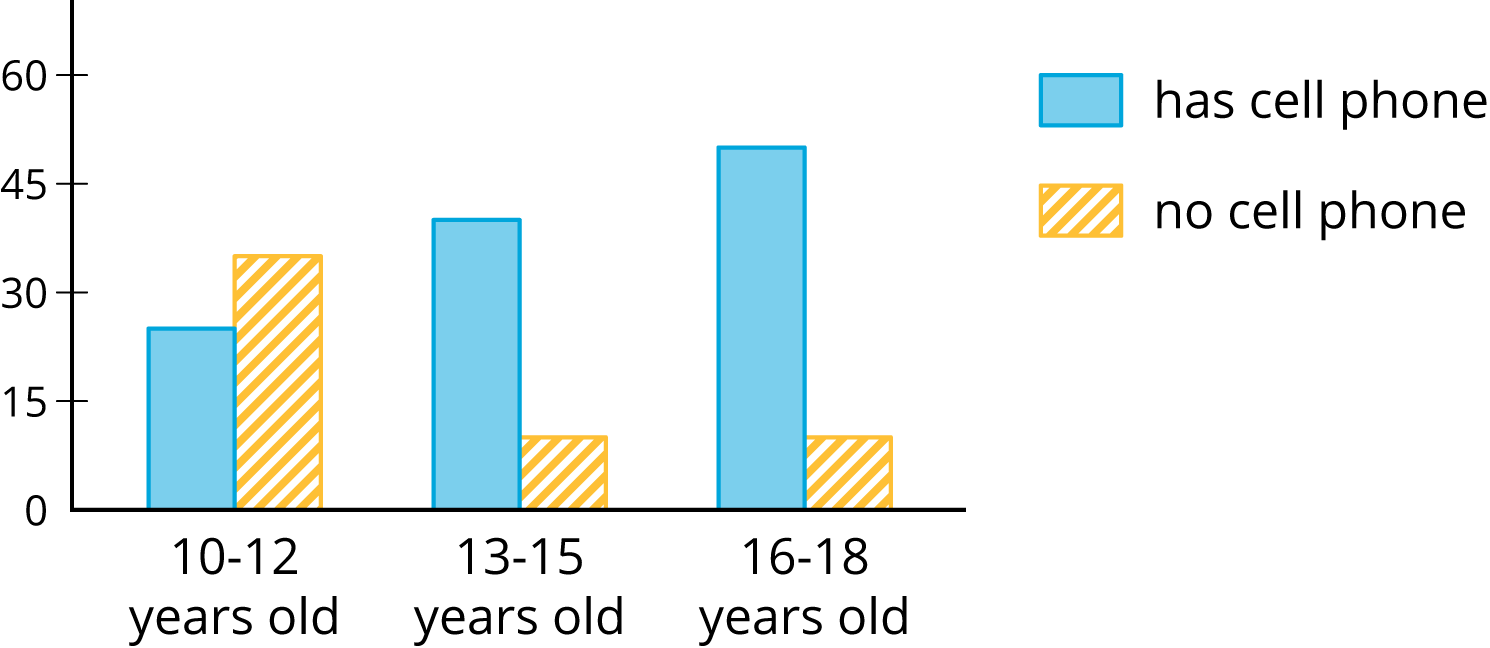 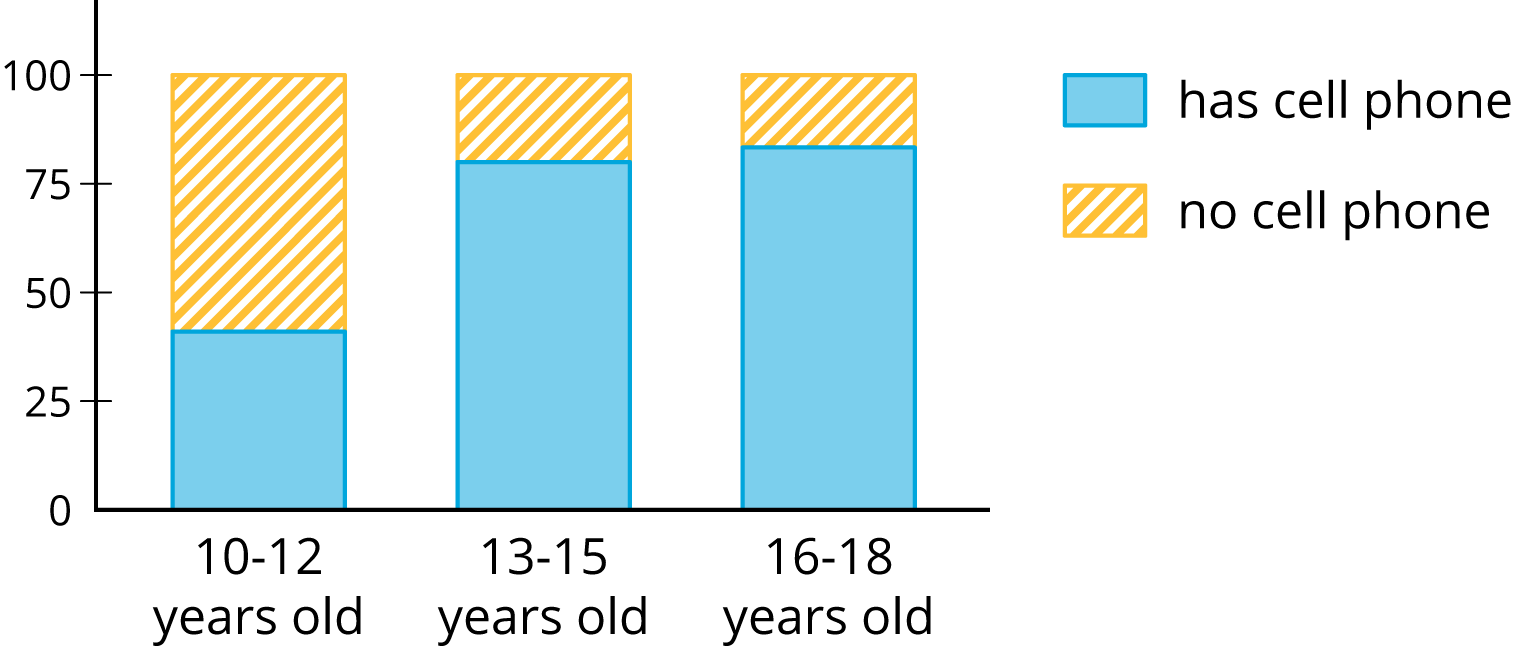 Student Task StatementYour teacher will hand out some cards.Some cards show two-way tables like this:Some cards show bar graphs like this: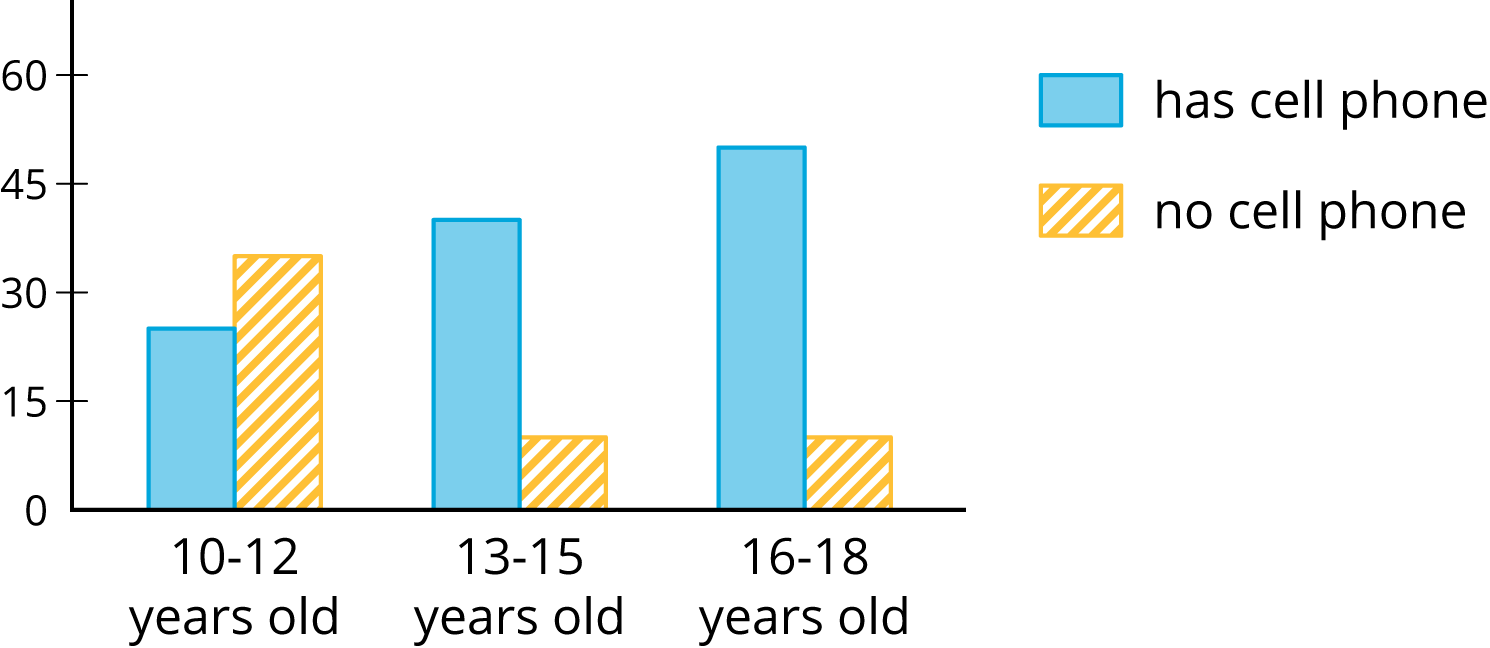 Some cards show segmented bar graphs like this: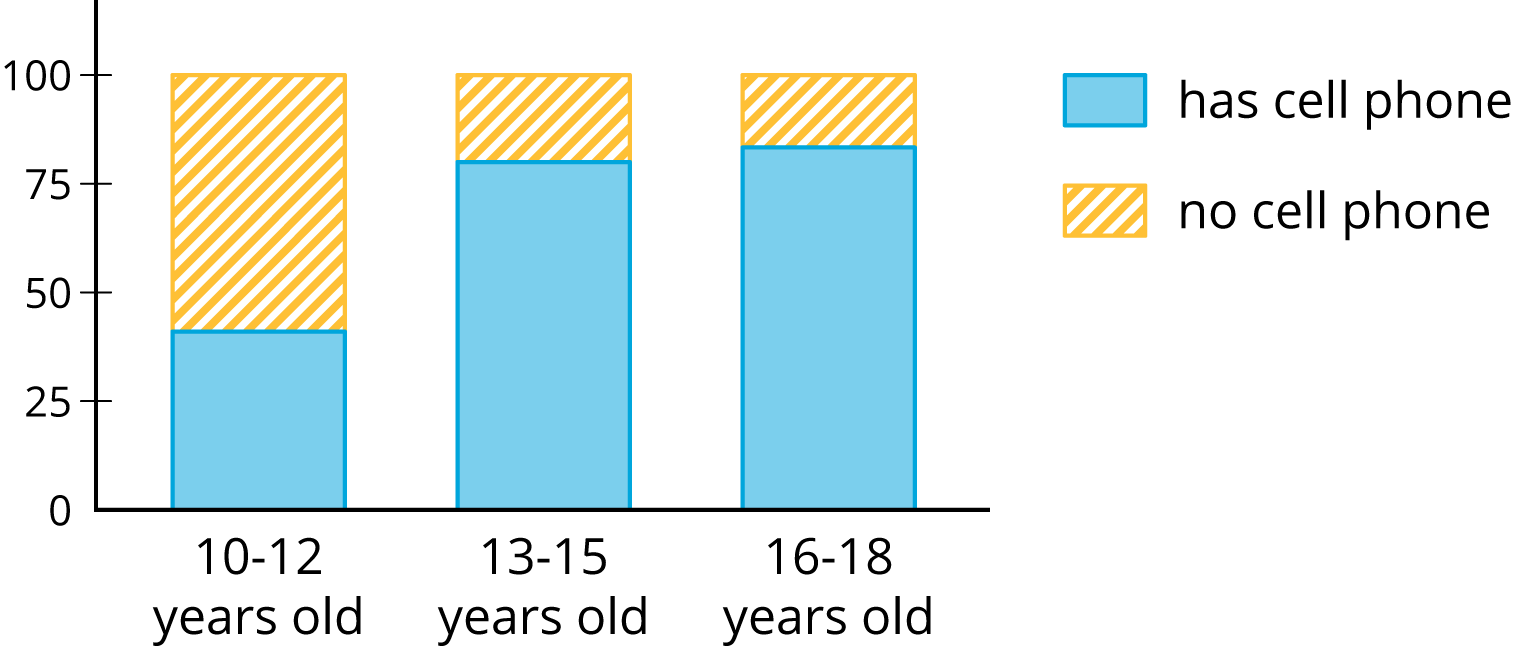 The bar graphs and segmented bar graphs have their labels removed.Put all the cards that describe the same situation in the same group.One of the groups does not have a two-way table. Make a two-way table for the situation described by the graphs in the group.Label the bar graphs and segmented bar graphs so that the categories represented by each bar are indicated.Describe in your own words the kind of information shown by a segmented bar graph.3 Building Another Type of Two-Way TableStudent Task StatementHere is a two-way table that shows data about cell phone usage among children aged 10 to 18.Complete the table. In each row, the entries for “has cell phone” and “does not have cell phone” should have the total 100%. Round entries to the nearest percentage point.This is still a two-way table. Instead of showing frequency, this table shows relative frequency.Two-way tables that show relative frequencies often don’t include a “total” row at the bottom. Why?Is there an association between age and cell phone use? How does the two-way table of relative frequencies help to illustrate this?Images for Activity Synthesis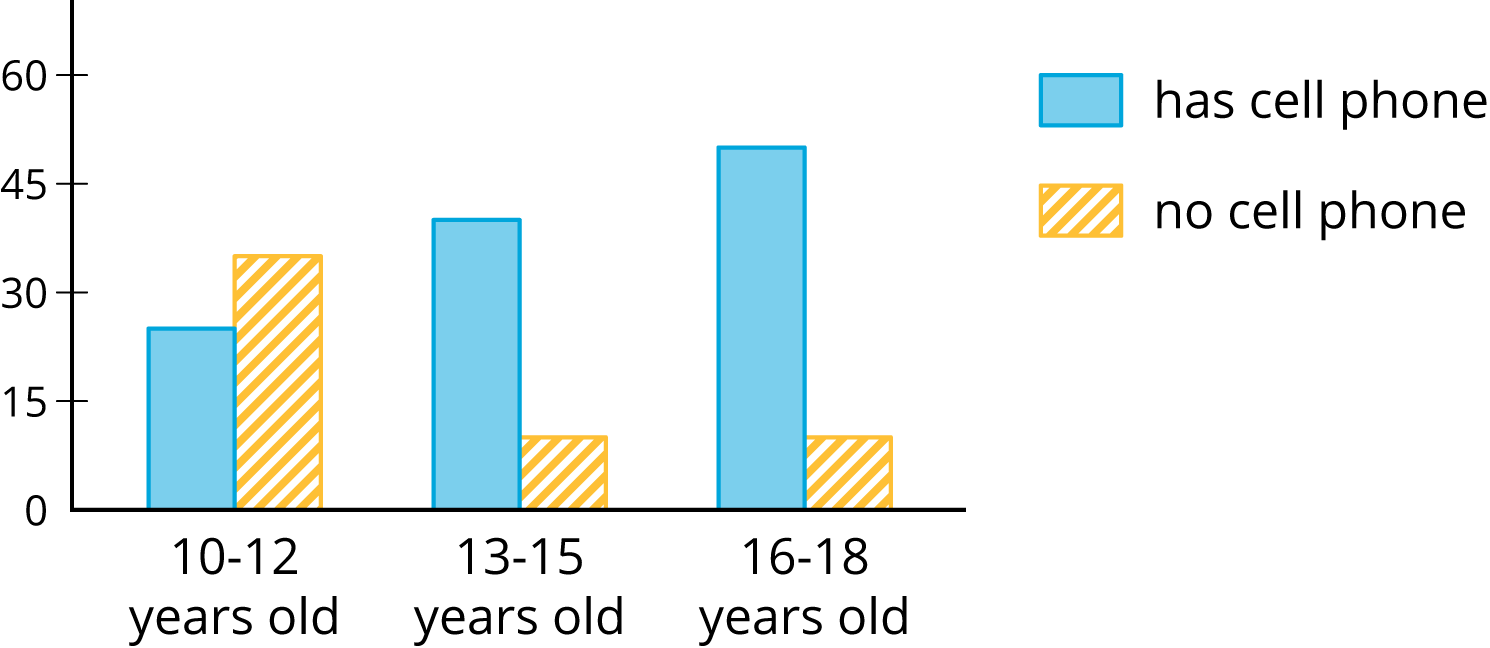 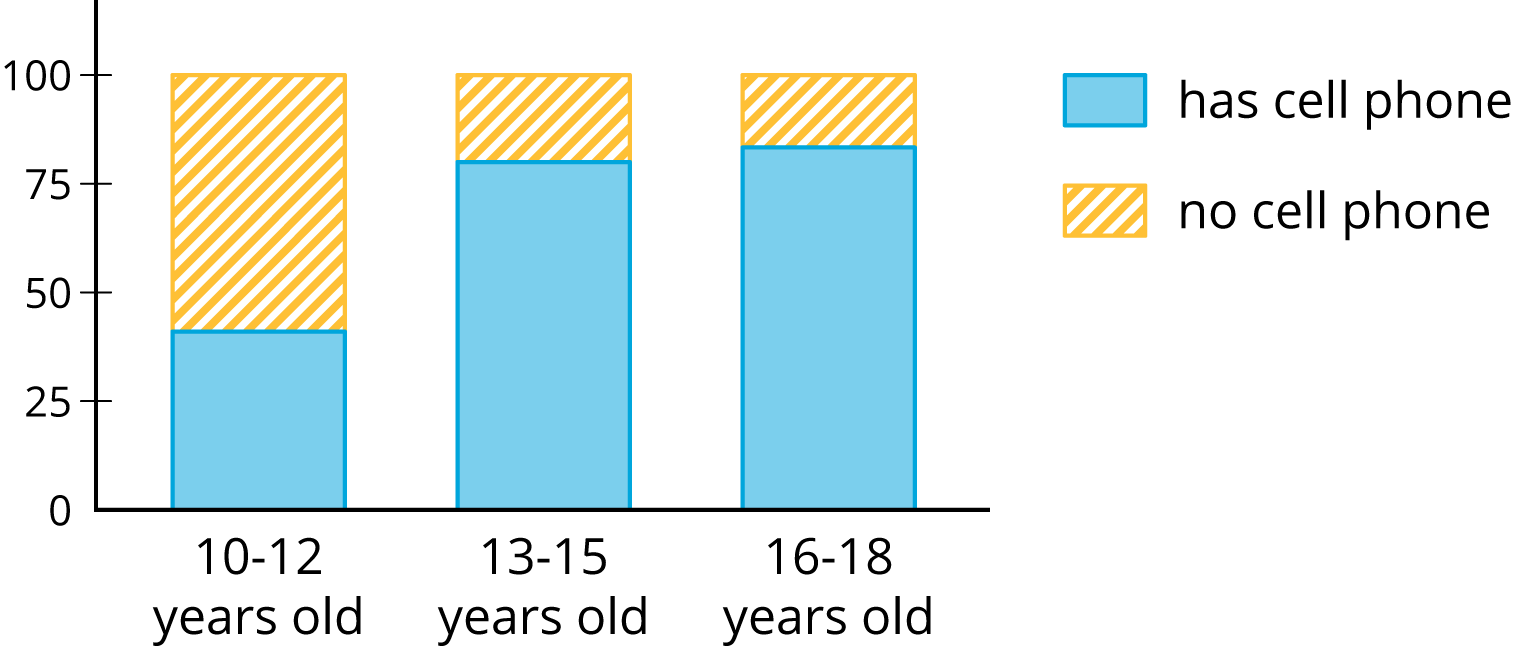 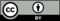 © CC BY Open Up Resources. Adaptations CC BY IM.has cell phonedoes not have cell phonetotal10 to 12 years old25356013 to 15 years old40105016 to 18 years old501060total11555170has cell phonedoes not have cell phonetotal10 to 12 years old25356013 to 15 years old40105016 to 18 years old501060total11555170has cell phonedoes not have cell phonetotal10 to 12 years old42%13 to 15 years old100%16 to 18 years old17%